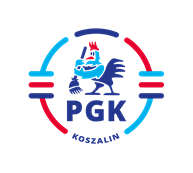 Koszalin, dnia 15.01.2024 r.Nr ogłoszenia :  2023/BZP 00528436/01Nr referencyjny:   66/AP/2023INFORMACJA Z OTWARCIA OFERT  wymagana   art. 222 ust. 5 Ustawy z dnia 11 września 2019 r. Prawo zamówień publicznych (  t.j. Dz.U. z 2023 r. poz. 1605 z późn. zm.), w postępowaniu  pn: „Odbiór, transport i zagospodarowanie odpadów niebezpiecznych z PSZOKÓW i akcji gabaryty Powiatu koszalińskiego 
o kodach 15 01 10*, 15 01 11*, 20 01 27*, 20 01 28 w 2024 r.  ” Otwarto oferty  złożone  przez następujących   Wykonawców:Oferta nr 1  REMONDIS Sp. z o.o., ul. Zawodzie 18, 02-981 Warszawa,  Całkowite wynagrodzenie netto 550.100,00  zł  Oferta nr 2  PPHU  „ABBA-EKOMED” Sp. z o.o., ul. Filomatów Pomorskich 8, 87-100 Toruń,  Całkowite wynagrodzenie netto  677.124,00 zł  Oferta nr 3  EKO SELEKT Michał Okupski,  99-300 Kutno, ul. Majdany 6A,  Całkowite wynagrodzenie netto 518.000,00 zł  